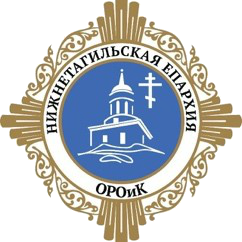 НИЖНЕТАГИЛЬСКАЯ ЕПАРХИЯРУССКОЙ ПРАВОСЛАВНОЙ ЦЕРКВИ (МОСКОВСКОГО ПАТРИАРХАТА)ОТДЕЛ РЕЛИГИОЗНОГО ОБРАЗОВАНИЯ И КАТЕХИЗАЦИИ622052, г. Нижний Тагил, ул. Лесная, 20. Тел.: +7(953)824-48-40(Светлана Георгиевна), e-mail: sofya_oro@mail.ru, сайт: tagiloro.ruИНСТРУКЦИЯ к проведению аттестации воскресных школ и учителей в 2021 году Аттестационные общие мероприятия пройдут с 22 марта по 16 апреля 2021года*.Аттестация педагогов в формате онлайн - с 22 марта по 3 апреля 2021года*.   (тестирование в онлайн формате на Google-форме и собеседование на платформе «ZOOM» с презентацией методической разработки урока).  Выездные аттестационные проверки воскресных школ - с 5 апреля по 16 апреля 2021 года* (осмотр помещений и проверка наличия нормативной и методической документации).Список документов для аттестации воскресных школ (сканы документов необходимо отправить на электронный адрес  sofya_oro@mail.ru до 08.03.2021)Прошение настоятеля на проведение аттестации воскресной школы (ВШ) на имя руководителя ОРОиК Нижнетагильской епархии. (Оформить на бланке прихода. Пример прошения во вложении к письму).Указы о назначении директора ВШ и духовника (На бланке прихода. Если функции директора и духовника исполняет настоятель прихода, то в указах пишется, что данные функции настоятель оставляет за собой).Положение о деятельности данной ВШ. Программа учебно-воспитательной деятельности школы на основании действующего «Положения о деятельности воскресной школы (для детей) Русской Православной Церкви в РФ» от 09.03.2017 и «Стандарта учебно-воспитательной деятельности, реализуемой в воскресных школах (для детей) Русской Православной Церкви», наличие учебного и воспитательного планов, наличие программ обучения по вероучительным предметам.Список преподавателей, копии документов об образовании, прохождении переподготовки либо повышения квалификации, характеристика от директора школы. Таблица определения типа ВШ. (Приложение к Стандарту 1) Определение типа ВШ). см. во вложении к письмуФотографии воскресной школы (общий вид здания (помещения), фотографии всех классов, библиотеки, трапезной). В названии каждой фотографии необходимо указать название фотографируемого помещения (например: библиотека).Список документов для аттестации педагогов воскресных школПрошение на имя руководителя ОРОиК Нижнетагильской епархии иерея Андрея Брагина (бланк во вложении).Анкета педагога и самоанализ необходимо заполнить по ссылке https://forms.gle/87UAYvpSokjvrKLx5  до 15.03.2021 года Копии документов об образовании (в названии копий документов необходимо указать фамилию и инициалы, например: Березкина М.А).Личное фото. (Указать, фамилию инициалы, какой предмет преподает).Методическая разработка урока. (Разработка должна содержать: Тема урока, Название предмета, ФИО преподавателя, Цель урока, Задачи урока, Оборудование, Ход урока, Подведение итогов, Домашнее задание. В названии файла указать МР, фамилию, инициалы, например: МР_ Березкина М.А.).На основании документарной и выездной проверки составляется акт об аттестации и выдается свидетельство об аттестации  школы сроком на 5 лет.Педагоги предоставляют перечень документов и методическую разработку одного своего урока руководителю воскресной школы.  Руководитель  в свою очередь отправляет эти документы до 15 марта 2021 года в электронном виде на почту ОРОиК sofya_oro@mail.ruВ период с 22 по 3 апреля 2021 года* состоится онлайн-аттестация педагогов, которая будет состоять из прохождения теста (в режиме Google-формы с 22.03.2021-03.04.2021*) на знание нормативных документов по организации работы воскресных школ и презентации разработки своего урока (в режиме Zoom конференции с 22.03.2021-03.04.2021*).  Регламент, установленный на проведение онлайн собеседования, составляет 15 минут, из которых: 5 минут дается на приветствие и технические процессы подключения;          5 минут дается педагогу для презентации методической разработки урока;5 минут на вопросы комиссии и ответы на них.Перечень тем для подготовки к тесту находится во вложении к письму.Решение об аттестации педагога выносится на основании тестирования и собеседования сотрудника, при наличии всех необходимых документов, выдается аттестационный лист сроком на 5 лет.Напоминаем, что оригиналы всех документов, касающихся организации работы ВШ, должны храниться на приходе постоянно. В ОРОиК Нижнетагильской епархии отправляются копии или второй экземпляр.Предупреждаем, что время онлайн-собеседования ограничено регламентом. Просим всех внимательно отнестись к требованиям оформления документов, во избежание недоразумений, для скорости обработки информации! 	*Отдел образования и катехизации Нижнетагильской епархии, оставляет за собой право, исходя из сложившейся ситуации, изменять сроки прохождения аттестационный мероприятий. Возникающие в ходе работы вопросы просим задавать по телефону специалисту отдела образования Нижнетагильской епархии +7(953)824-48-40 Юсуповой Светлане Георгиевне. СПИСОК РЕКОМЕНДУЕМЫХ ИСТОЧНИКОВ и ДОКУМЕНТОВ ДЛЯ ПОДГОТОВКИ К ТЕСТУ:«Положение о деятельности воскресных школ для детей Русской Православной Церкви на территории Российской Федерации от 09.03.2017». https://education.tagileparhiya.ru/documents/polozhenie-o-dejatelnosti-voskresnyh-shkol-dlja-detej-russkoj-pravoslavnoj-cerkvi-na-territorii-rossijskoj-federacii/ Стандарт учебно-воспитательной деятельности в воскресных школах (для детей) Русской Православной Церкви на территории Российской Федерации. Утвержден на заседании Священного Синода Русской Православной Церкви от 9 марта 2017 года, журнал № 16. https://education.tagileparhiya.ru/documents/standart-uchebno-vospitatelnoj-dejatelnosti-v-voskresnyh-shkolah-dlja-detej-russkoj-pravoslavnoj-cerkvi-na-territorii-rossijskoj-federacii«Дорожная карта первоочередных мер (комплексных предложений) по формированию и развитию благоприятных условий для духовного просвещения детей в приходских общинах Русской Православной Церкви». Москва, 2018 г. https://education.tagileparhiya.ru/documents/dorozhnaja-karta-pervoocherednyh-mer-kompleksnyh-predlozhenij-po-formirovaniju-i-razvitiju-blagoprijatnyh-uslovij-dlja-duhovnogo-prosveshhenija-detej-v-prihodskih-obshhinah-russkoj-pravoslavnoj-cerkvi/Краткое руководство для определения типа воскресной школы (Приложение к Стандарту). https://education.tagileparhiya.ru/documents/kratkoe-rukovodstvo-dlja-opredelenija-tipa-voskresnoj-shkoly-prilozhenie-k-standartu-_obnovlenie-2021/ Психолого-педагогические основы работы с детьми на приходе. Москва, 2018 г. https://education.tagileparhiya.ru/documents/psihologo-pedagogicheskie-osnovy-raboty-s-detmi-na-prihode/ 